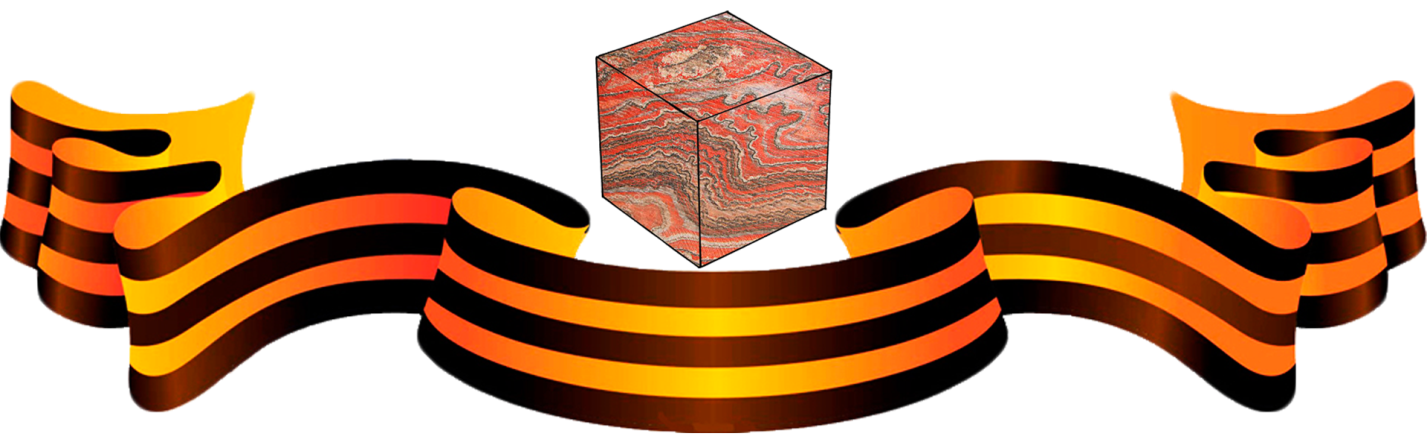 Вербатим-панорама«Истории любви – в истории Победы»
Описание проектаПочему наш проект должен быть реализован?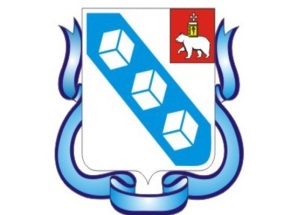 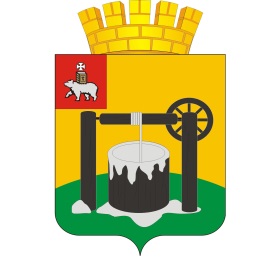 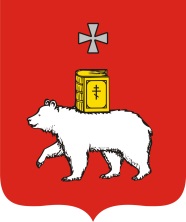 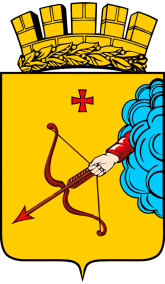 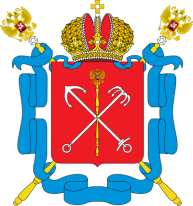 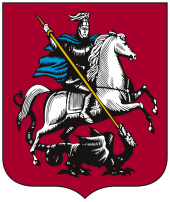 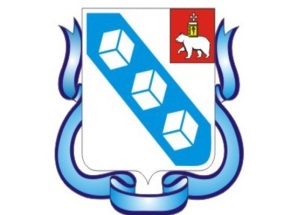 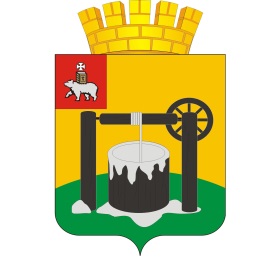 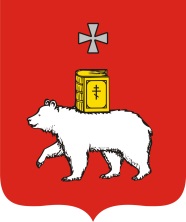 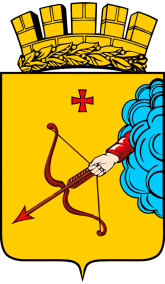 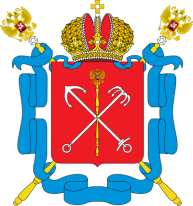 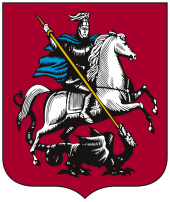 Наш проект интересный и уникальный. Он решает задачу объединения прошлого с тем, что важно для молодёжи сегодня: семьёй, любовью, родиной…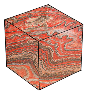 В нашей команде собрались люди, которые всю жизнь занимаются любимым делом и являются знатоками своего дела. Наш совместный опыт поможет решить поставленные задачи на высоком уровне.Наша команда уверена, что проект «Вербатим-панорама «Истории любви – в истории Победы»» является современной технологией и прекрасной практикойдуховно-нравственного воспитания молодёжи путем взаимодействия поколений.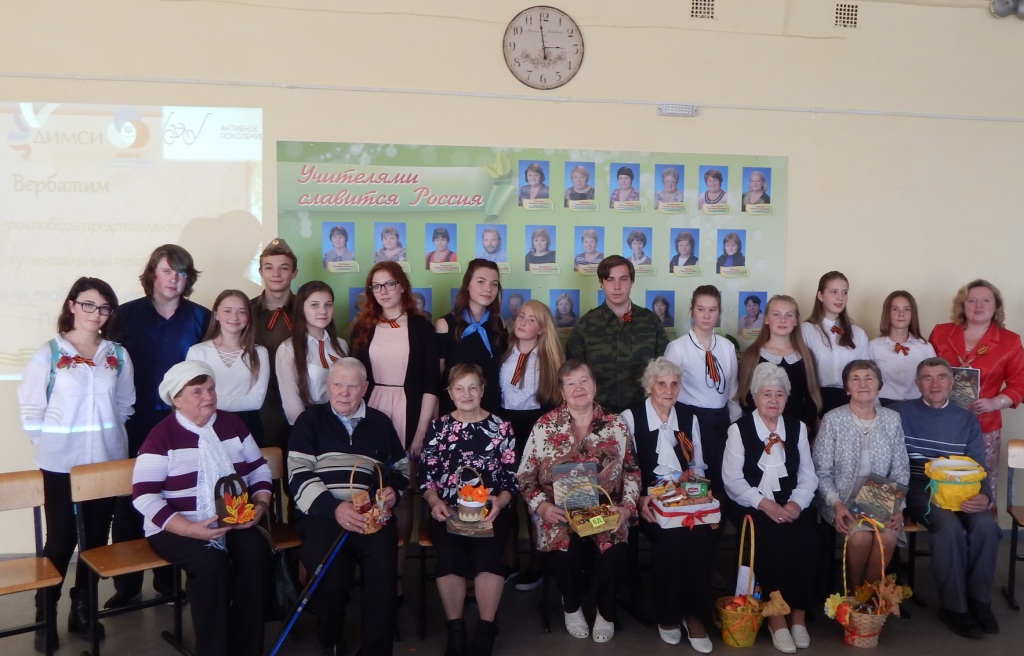 Вербатим-панорама «Истории любви – в истории Победы»ОПИСАНИЕ ПРОЕКТАЛюбовь – соль жизниСовременная информатизация общества еще более усугубила разрыв между поколениями. 45 % интервьюируемых учащихся в возрасте от 14 до 18 лет в количестве 100 человек не знают, как зовут их прабабушек и прадедушек, чем они занимались, какова их судьба, каковы их увлечения.      Проблема сегодняшнего дня в том, что люди используются, а вещи любимы. Даже в трудные военные и послевоенные годы вещи использовались, а люди были любимы.  У молодёжи трансформировались понятие «любить», нравственные ценности: замуж – по расчёту, не рожать детей – из-за сложности времени, не модно… Наша задача – сформировать положительный образ семьи в молодежной среде, вернуть человеческое, истинное понятие ЛЮБВИ... И в этом нам помогут пожилые люди, которые очень отзывчивы на взаимодействие с молодежью. С радостью они отвлекаются на совместное проведение различных мероприятий. В нашем случае -   это «Битва хоров», «Выездной десант Победы», клумба «Орден Победы», работа по программе ДИМСИ «Возвращение к истокам», реализация проекта совместно с ветеранами блокадного Ленинграда «Рожденные дважды».             Верба́тим (от лат. verbatim — дословно), или документальный театр - вид театрального представления, получивший определённую популярность на рубеже XX—XXI веков. Типологически соответствует литературе нон-фикшн.    Панорама - (от греч. πᾶν — всё + ὅραμα — вид, зрелище) (греч., от pan - все, и horama - вид). Круговая картина, расположенная так, что зрителю кажется, будто он находится посреди изображенной на картине местности; теперь называют также просто картину, на которую смотрят чрез увеличительное стекло.Проект направлен на духовно-нравственное воспитание молодёжи путем взаимодействия между поколениями в период создания цикла панорам вербатимов (документальных спектаклей) из историй любви фронтовиков в годы Великой Отечественной войны. Это реальные истории, собранные у ветеранов и их детей, сохранивших в семье рассказы дедов и прадедов о любви супругов, родителей и детей, о любви к ближнему, где проявляется милосердие и человечность. Проект рассчитан на пожилых людей, подростков и молодёжь; их семей и является продолжением регионального проекта «Выездной вербатим «Истории любви – в истории Победы».          Данная инициатива ставит целью тиражировать опыт постановки вербатима на российском уровне через выезды в города, связанные с солью:1. Березники – родина проекта, соляная столица, соль соли земли русской.2.  Соликамск – родина соли, колыбель уральского солёного характера.3. Пермь – родина пермяков – солёных ушей, кузница ярких промышленников, которые не один пуд соли съели в своём деле, опорный край державы.4. Киров – родина соляных озёр.5.Москва – хлебосольная столица, ядро, притягивающее соль земли Русской.6.Санкт-Петербург – город, замешанный на соли и поте русских людей, строивших на болотах новую культурную столицу России, и выстоявший в Блокаду Ленинграда благодаря соли духа и веры. Не случайно Ленинградский ТЮЗ в годы Великой Отечественной войны работал и вдохновлял уральцев в Березниках, а ленинградский балет – в Перми. Во всех названных городах в течение 24 лет работала детско-молодёжная общественная организация ДИМСИ.Старт выездной части инициативы планируется в Березниках с выездом в Соликамск на 27 января в день снятия блокады Ленинграда Пермь, а завершение – в Санкт-Петербурге в марте – месяце создания Уральского добровольческого танкового корпуса.Проект планируется реализовать в 5 основных этапов:Подготовительный: включение в команду проекта волонтёрских отрядов 6 территорий, распределение обязанностей между ними. Размещение пресс-релизов о проекте в СМИ каждой территории и информационных сетях. Дистанционный: открытый набор подростков и их родителей, молодёжи и пожилых людей на портале «Вербатим»Внедренческий: проведение в субъектах Федерации выездных установочных сессий для зачисленных участников вербатим-школы и тиражирование вербатим-панорамы в различных плоскостях: информационной, реальной, виртуальной, исторической. Аналитический: проведение скайп-конференцию по итогам проекта и его перспективам.Итоговый: на праздниках, посвящённым 9 Мая, вручение сборника «Истории любви – в истории Победы» семьям, успешно представившим свои истории любви.          В результате реализации проекта будет собран богатый материал из семейных архивов 6 территорий нашей страны (по количеству граней кристалла соли), поставлено не менее 24 документальных спектаклей, в которые будут вовлечены не менее 300 пожилых людей и 3000 подростков и молодёжи, а через СМИ и информационные сети на порядок больше. Инициатива может успешно продолжаться и после окончания финансирования: собранные истории и мастер-классы будут выложены в сеть и доступны для других территорий. Поскольку война захватила много стран и повлияла на судьбы людей разных народов, проект может приобрести статус международного.Цель проекта:Создание панорамы вербатимов (документальных спектаклей) из историй любви фронтовиков в годы Великой Отечественной войны, собранных у ветеранов и их детей, сохранивших в семье рассказы дедов и прадедов о любви супругов, родителей и детей, о любви к ближнему, где проявляются милосердие и человечностьЗадачи проекта:Собрать команду проекта, волонтёрский отряд, распределить обязанности.Провести дистанционный этап «МОСТ ДРУЖБЫ ПОКОЛЕНИЙ», включающий основные направления: информирование и презентацию проекта в информационных сетях, экспертизу и отбор заявок. Организовать очный этап «Вербатим-школа»: творческие площадки, мастер-классы, тренинги, целью которых станет обучение механизму создания вербатима. Запустить вербатим-панораму в различных плоскостях: информационной, реальной, виртуальной, исторической.Провести скайп-конференцию по итогам проекта и его перспективам. Вручить семьям, представившим свои истории на вербатиме, сборник «Истории любви – в истории Победы».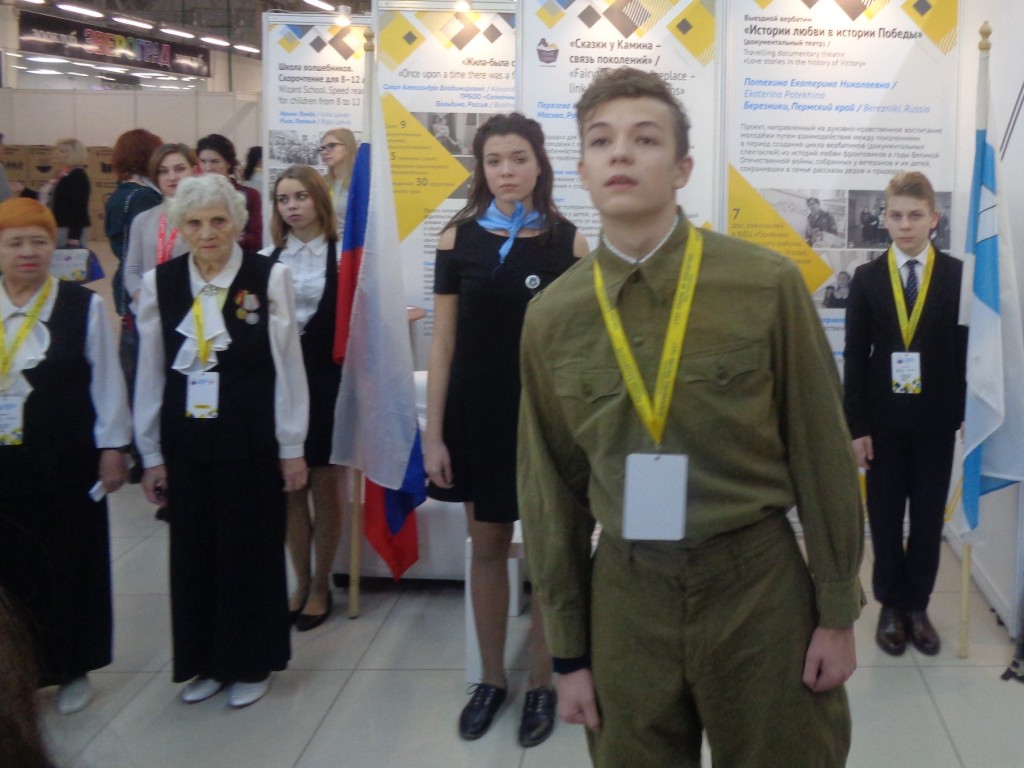 Что будет включать наш уникальный проект?В каждой территории проект будет реализован в 4 этапа:МОСТ ДРУЖБЫ.Дистанционный этап, состоящий из 3 направлений:Лидер-куратор проекта в городе собирает сообщество в ВК и размещает презентацию проекта и Положение отбора заявок его участников.Заочный фестиваль исторических миниатюр «Истории любви – в истории Победы»Экспертиза заявок и исторических миниатюр, отбор 100 участников очного этапа проекта в Перми, Кирове, Москве и Санкт-Петербурге и 50 участников в Березниках и Соликамске.Вербатим-школа. Очный этап: творческие площадки, мастер-классы, тренинги, целью которых станет обучение механизму создания вербатима. Каждому участнику выдаётся методический кейс: папка-планшет с путеводителем проекта для ознакомления с территориями вербатима, папка-планшет и ручка с имиджевой символикой и флеш-закладка с материалами(музыкой, текстами историй победителей 1 этапа, шаблонами презентаций, стихотворениями и песнями о войне)Результатом данного этапа планируется получение художественно обработанного материала, создание сценариев, этюдов спектаклей, режиссёрская деятельность, подготовка декораций, компьютерных презентаций, костюмов.Вербатим-панорама. Демонстрация спектаклей на 5-10 площадках для разных категорий населения: почётных гостей - семей, чьи истории будут транслироваться, ветеранов Великой Отечественной и локальных войн,старшеклассников и их родителей, молодёжи, пассажиров поездов. По итогу работы проекта в городе - создание видеоролика до 5 минут и трансляция его на ютубе, в сетях ВК, фейсбуке, одноклассниках, местном телевидении.Скайп-конференция по итогам проекта. Запуск работы сайта проектаВ результате реализации проекта, планируемом вовлечь не менее 200 пожилых людей и 600 подростков, будет собран богатый материал из семейных архивов 6 территорий нашей страны, поставлено не менее 6 документальных спектаклей, которые и будут составлять панораму на сайте. Как планируется информационное  обеспечение проекта?Целевая аудитория: люди разного возраста (от подростков до пожилых людей), поэтому используются разные каналы коммуникации: печатные издания, телевидение, интернет-пространство, спектакли. Будут проведены PR- и промо-акции на пути следования участников проекта: автобусах и поездах. Проведённые акции будут отражаться в новостной ленте. Будет разработан сайт проекта, который регулярно - по мере проведения мероприятий- будет пополняться.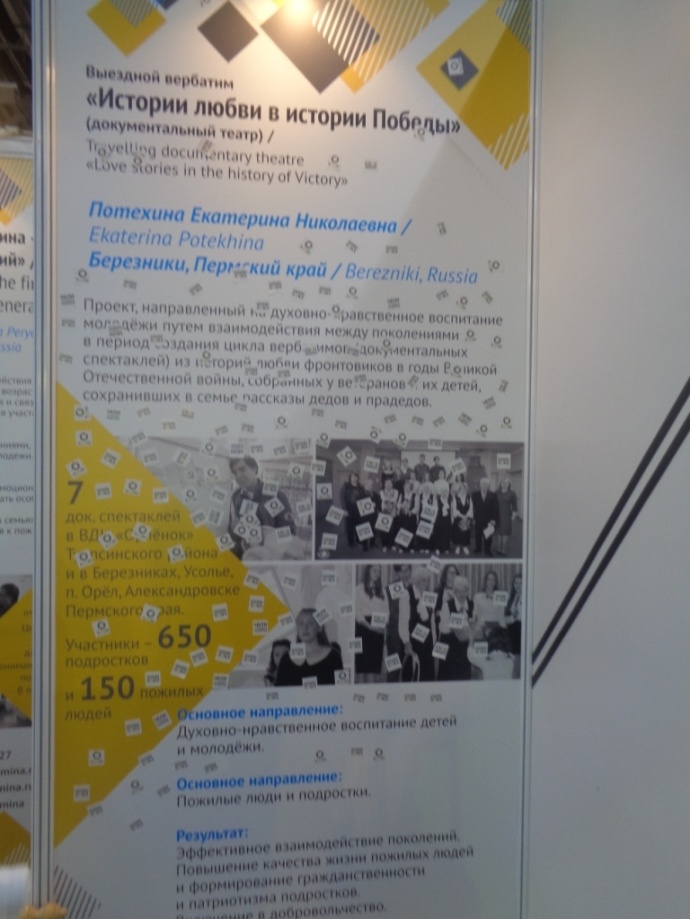 География проекта?Новый проект ставит целью тиражировать опыт постановки вербатима в городах: Березники, Соликамск, Пермь, Киров, Москва, Санкт-Петербург. Г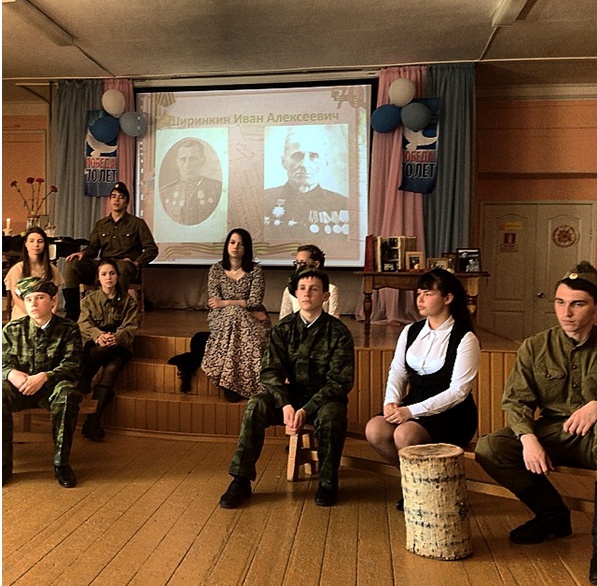 Перспективы проекта500 обучающихся станут участниками проекта «Вербатим-панорама «Истории любви – в истории Победы».Увеличится число обучающихся, желающих вступить в волонтерские отряды, общественные организации.Обученные участники могут запустить такой проект в своих организациях самостоятельно.Проект имеет потенциал выйти на международный уровень, так как вызвал большой интерес у представителей 15 стран на международном форуме «Добровольцы России - 2018», где стал победителем реализованных проектов.Формирование чувства гордости у подрастающего поколения за свою Родину, за ее национальную культуру, героическое прошлое.Повышение степени готовности обучающихся к выполнению своего гражданского и патриотического долга, ответственности за будущее своей страны.	Формирование активной жизненной позиции в борьбе за сохранение мира на Земле.Социальная значимость проекта: Проект направлен на сближение между поколениями, погружает молодых людей в историю своей семьи, так или иначе связанной с историей страны, способствует духовно-нравственному воспитанию молодёжи. В наше время, когда предпринимаются попытки переписать историю, именно реальные истории (не взятые из фильмов или книг, а пережитые близкими людьми) помогают понять молодёжи, насколько важно хранить память о прошлом, воспитывают уважение к ветеранам, учат преодолению трудностей.Проект результативен, так как является продолжением предыдущего проекта, стартовавшего в одном образовательном учреждении и привлёкшего в короткий срок много сторонников.Проект может успешно продолжаться и после окончания финансирования, так как собранные истории будут опубликованы, мастер-классы выложены в сеть и доступны. Данный проект масштабен: идея может быть использована другими территориями, вовлекаться могут люди различных социальных групп, возрастов, государств. Поскольку война захватила много стран и повлияла на судьбы людей разных стран и народов, проект может приобрести статус международного. Социальный проект открыт для новых участников, более того, желающие могут запустить такой проект самостоятельно.ЭКСПЕРТЫ ПРОЕКТАТетерский Сергей Владимирович	Роль в проекте: научный консультант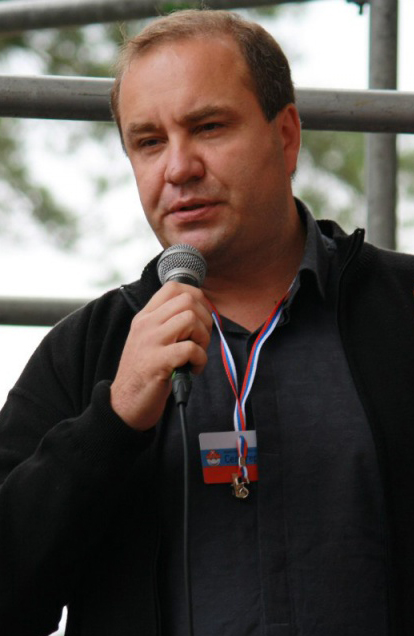 Образование:Образование, высшее, Читинский государственный педагогический институт имени Н.Г.Чернышевского, 1993 гНаправление образования:Учитель географии и биологииУчена степень: доктор педагогических наук, профессор.Знаки отличия и награды:Почетный работник сферы молодёжной политики.Опыт работы:1.эксперт АНО «Агентство стратегических инициатив по продвижению новых проектов» (АСИ), руководитель образовательных программ стратегической инициативы АСИ «Кадры будущего для регионов»2.Роль в проекте: координатор в Пермском крае Наименование и краткое описание проекта: «Сельская библиотека как фундамент привлекательной Родины»- руковдитель д.п.н. Тетерский С.В. - проект поддержан Фондом Президента РФ Год начала:2013 Год окончания:2014 3. Роль в проекте: руководитель Наименование и краткое описание проекта: «Город. Бизнес. НКО»- руковдитель д.п.н. Тетерский С.В. - проект поддержан Фондом Президента РФ Год начала:2013  Год окончания:2014 4. Роль в проекте: руководитель проекта Наименование и краткое описание проекта: «Мы хотим жить в мире» Год начала:2015  Год окончания:2015РУКОВОДИТЕЛЬ ПРОЕКТАПотехина Екатерина Николаевна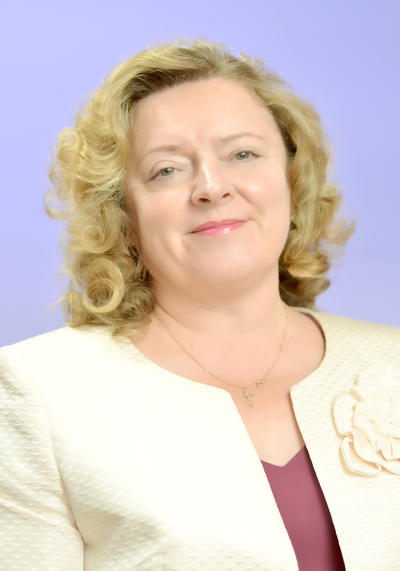 Роль в проекте: руководитель проекта, куратор рабочих групп Образование:высшее, Саратовский государственный университет, 1986Направление образования: филолог, преподаватель русского языка и литературыПедагогический стаж: 33Знаки отличия  и награды:Почётный работник общего образования, 2009Опыт Работы:1. Роль в проекте: руководитель  Наименование и краткое описание проекта: «Союз Артийских содружеств» - и городской администрации и министерства культуры – 1000000, 00 рублей . Год начала:2004. Год окончания:2006 2. Роль в проекте: координатор в Пермском крае 2. Наименование и краткое описание проекта: «Сельская библиотека как фундамент привлекательной Родины»- руководитель д.п.н. Тетерский С.В. - проект поддержан Фондом Президента РФ Год начала:2013 Год окончания:2014 3. Роль в проекте: координатор в Пермском крае 2. Наименование и краткое описание проекта: «Город. Бизнес. НКО»- руковдитель д.п.н. Тетерский С.В. - проект поддержан Фондом Президента РФ Год начала:2013  Год окончания:2014 4. Роль в проекте: ответственный за культурно-досуговую программу 2. Наименование и краткое описание проекта: «Мы хотим жить в мире». В результате реализации данного проекта создано сообщество детей и молодежи из России, стран СНГ, Балтии, ЕС, США с целью распространения идей защиты прав человека на мир и предотвращения распространения идей радикального национализма, фашизма и расовой дискриминации, экстремизма. Год начала:2015.  Год окончания:2015.5.  Роль в проекте: руководитель  Наименование и краткое описание проекта: «Выездной вербатим «Истории любви – в истории Победы» - грант 73000,00 рублей благотворительного фонда «Хорошие истории» направлен на содружество поколений в период создания цикла вербатимов (документальных спектаклей) из историй любви фронтовиков в годы Великой Отечественной войны. Спектакли были поставлены на территории Пермского края: в Усолье, п. Орёл, Александровске, Березниках, Перми. По результатам реализации получил высокие оценки благополучателей, межрегионального конкурса «Активное поколение», вошёл в семёрку лучших из 500, получил диплом лауреата краевого конкурса «Моя гражданская позиция». Год начала:2017 Год окончания:2018.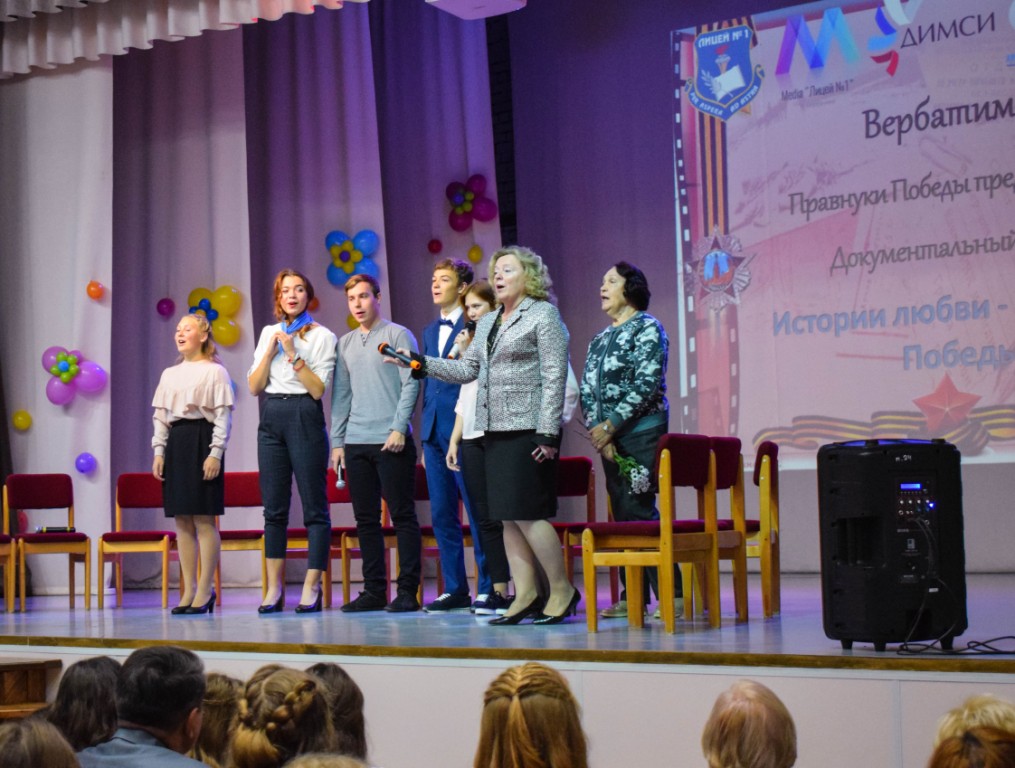 ЭКСПЕРТЫ ПРОЕКТАВасинькова Наталья Николаевна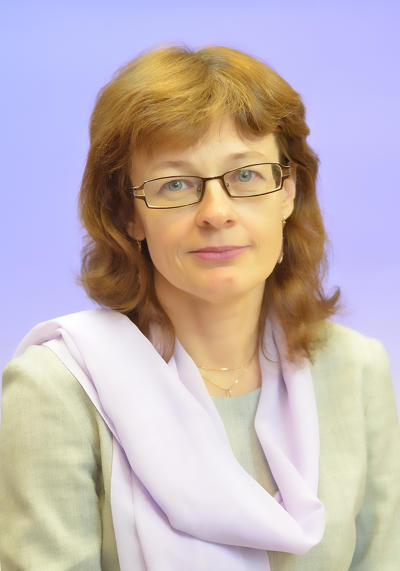 Роль в проекте: эксперт конкурсный работ, художественный организаторОбразование:Образование: высшее, Пермский государственный педагогический институт, 1986Направление образования: Учитель русского языка и литературы  Педагогический стаж: 30Знаки отличия и награды:Почетный работник общего образования Российской Федерации, 2012Победитель национального проекта «Образование»Почетная грамота комитета по вопросам образования, 2016Опыт работы:Руководитель проекта «Возьми немного света моего…».Год начала: 2010. Год окончания: 2011. Руководитель проекта «И памятью наполнятся сердца». Получил поддержку депутата городского собрания П. Атискова. Год начала 2011. Год окончания: 2012.Руководитель проекта «Выездной десант Победы». Направлен на поздравление ветеранов, уже не способных к самостоятельному передвижению, на дому (с небольшими концертными номерами и вручением подарков). Год начала: 2014,Год окончания: 2016Участник проекта «Мы хотим жить в мире» в ВДЦ «Орлёнок»  Год начала: 2015.Год окончания: 2015 ЭКСПЕРТЫ ПРОЕКТАЕльцова Елена Анатольевна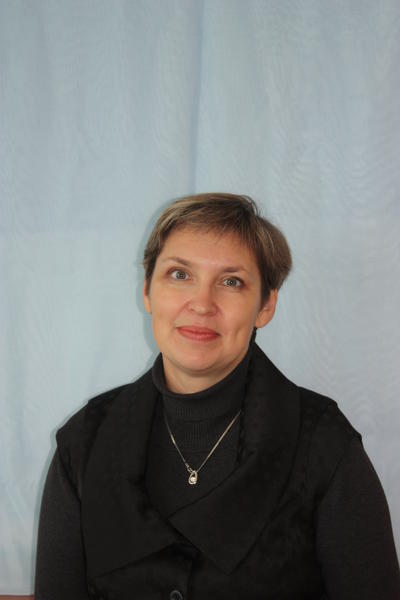 Роль в проекте: литературный редакторОбразование:Образование: высшее, Пермский государственный педагогический институт 1992, диплом с отличиемНаправление образования: учитель русского языка и литературыПедагогический стаж: 25Знаки отличия и награды:Почетная грамота Комитета по вопросам образования, 2014Опыт работы:  Региональный проект "Школа для старшеклассников" с 2010 по 2014 годы. Апробация ФГОС на уровне среднего (полного) общего образования: тьюторство, профильность обучения, система практик (социальные, волонтерские, профессиональные). ЭКСПЕРТЫ ПРОЕКТАГерасимчук Любовь АрсеньевнаРоль в проекте: эксперт конкурсных работ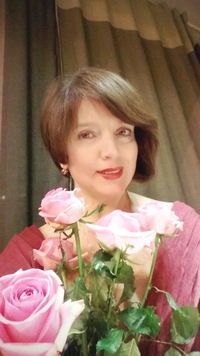 Образование:Образование: высшее Пермский государственный педагогический институт,1979,1998Направление образования: учитель русского языка и литературы, практический психолог.Знаки отличия и наградыПочётный работник общего образования Российской Федерации (Приказ Министерства образования и науки РФ от 20.10.1999 №11=22) - Победитель краевого конкурса "Учитель года - 1997",Председатель Совета ПРООУ "Ассоциация "ЛУЧ", объединяющей победителей краевого конкурса "Учитель годаОпыт работы:Руководитель проекта "Мы и Мир". Краевой конкурс общеобразовательных организаций «Ученик года – Я гражданин России» - Краевой Молодёжный форум «Диалог поколений.Россия в моём сердце»» - Краевой миротворческий образовательный десант «Уроки Мира»  Организация работы молодёжного дискуссионного клуба «МЫ и МИР» на базе ПГГПУ - Краевая акция «День Победы – не в День Победы" Год начала 2018.  Год окончания: по настоящее время.Соавтор - координатор проекта  "Солнечный круг", благотворительная акция детям, попавшим в трудную жизненную ситуацию. Год начала 2008. Год окончания: 2008ЭКСПЕРТЫ ПРОЕКТАЦелищева Елена Дмитриевна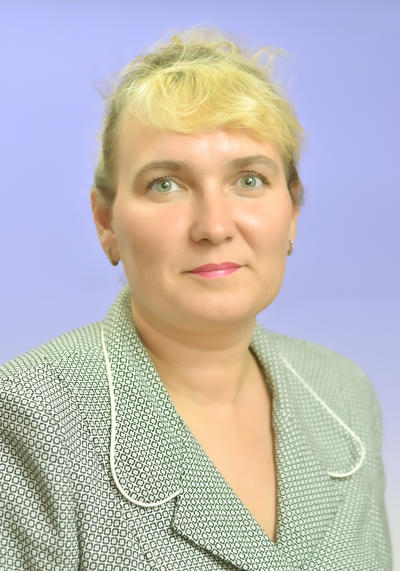 Роль в проекте: 	администратор сайта ДИМСИ, тренер.Образование:Высшее, Пермский гуманитарный педагогический институт,1997.Пермский национальный исследовательский политехнический университет, 2010.Направление образования:учитель математики, информатики и вычислительной техники; экономист-менеджер.Знаки отличие и награды:Почетная грамота комитета по вопросам образования, 2016, 2017 г.г.Победитель приоритетного национального проекта «Образование», 2018 г.Опыт работы:Руководитель проекта «Сайт «Книга Памяти».Участник проекта «Калейдоскоп судеб».Руководитель проекта «Экскурсия по Березникам».ЭКСПЕРТЫ ПРОЕКТААнтипина Анастасия Викторовна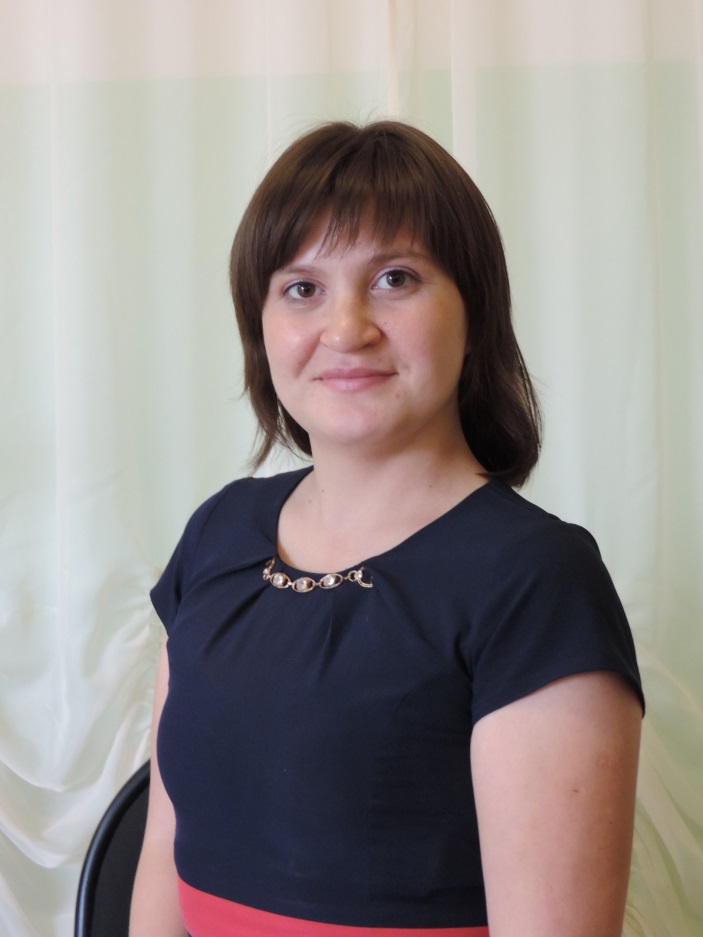 Роль в проекте: администратор сайта вербатим, медиаредактор.Образование:Высшее, Пермский национальный исследовательский политехнический университет, 2015Направление образования: учитель информатики, бакалавр-инженер по информатике и информационным технологиям.Педагогический стаж: 6 лет.Опыт работы:Участник проекта Выездной вербатим «История любви – в истории победы». Год начала: 2017. Год окончания: 2018ЭКСПЕРТЫ ПРОЕКТААйзвирт Елена РихардовнаРоль в проекте: редактор и составитель путеводителя по географии проекта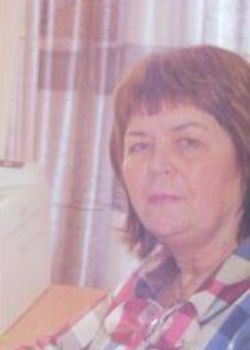 Образование:Высшее, Таджикский государственный университет 1977Направление образования: Филолог. Учитель русского языка и литературыПедагогический стаж: 39Знаки отличия и награды:Почетный работник общего образования РФ, лауреат национального проекта «Образование», 2014Опыт работы:Руководитель проекта «Калейдоскоп судеб».Руководитель проекта «Экскурсия по Березникам».Участник  проекта «Сайт «Книга Памяти».ЭКСПЕРТЫ ПРОЕКТАЗлобина Елена АнатольевнаРоль в проекте: логист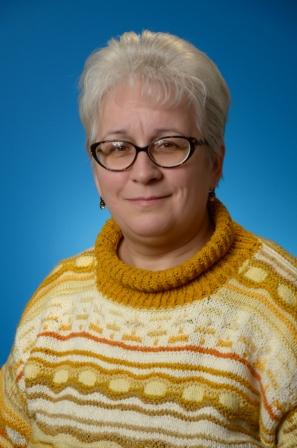 Образование:Высшее, Пермский государственный университет, 1993Направление образования: географ – преподавательПедагогический стаж: 38 летЗнаки отличия и награды:Почетный работник общего образования РФ,2003Опыт Работы:Руководитель проекта «Встречная полоса», муниципальной программы «Рывок из Зазеркалья», направленного на снижение спроса и распространенности психоактивных веществ (далее ПАВ) среди детей и молодежи, формирование основ здорового образа жизни у юных березниковцев.Год начала: 2009. Год окончания: 2014, имеет продолжение до 2020г.ЭКСПЕРТЫ ПРОЕКТАГригорьева Екатерина Александровна					Роль: переводчик анлийского языка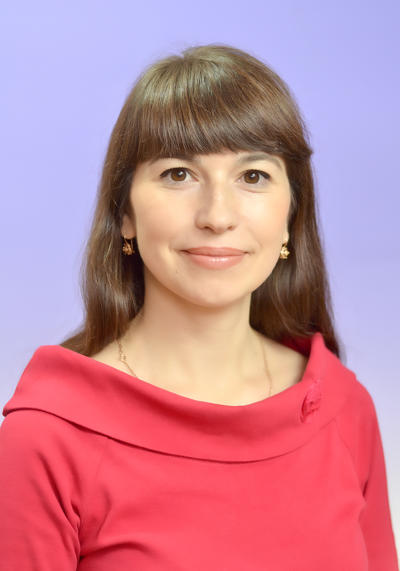 Учитель английского языка высшей квалификационной категории  Образование: высшее, СГПИ 1997  Направление образования: Преподаватель дошкольной педагогики и психологии Педагогический стаж: 20  Общий стаж: 20 Знаки отличия и награды: Победитель конкурса «Учитель года»  муниципальный уровень 2018Победитель конкурса лучших учителей Пермского края (региональный уровень) 2019Опыт работы:Участие в краевой апрбационной площадке «Профильное и профессиональное самоопределение» (206-2017 гг.), проект «Окна РОСТа» (2018)ЭКСПЕРТЫ ПРОЕКТА    Водолеева Людмила Петровна		Роль: руководитель волонтерских отрядов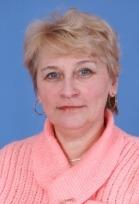 Учитель химии высшей квалификационной категорииОбразование: высшее, Новосибирский государственный педагогический институт 1978Направление образования:  Учитель биологии и химии средней школыПедагогический стаж: 38Общий стаж: 39Знаки отличия и награды:Почетный работник общего образования Российской Федерации, 2007Опыт работы:Участие в краевой апрбационной площадке «Профильное и профессиональное самоопределение» (206-2017 гг.), проект «Окна РОСТа» (2018)ЭКСПЕРТЫ ПРОЕКТА    Комаровских Эльвина Евгеньевна		Роль: историк-консультант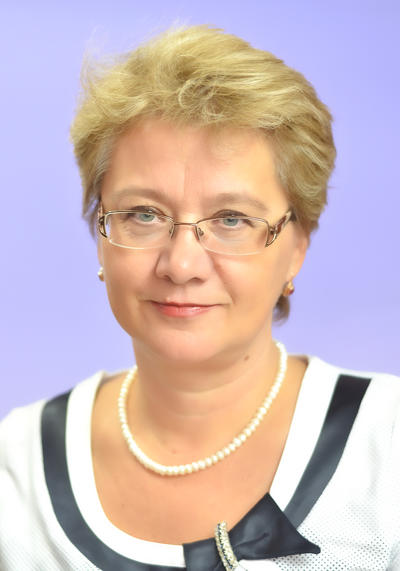 Учитель истории и обществознания высшей квалификационной категорииОбразование: высшее, Марийский государственный педагогический институт, 1983Направление образования: Учитель истории и обществознанияПедагогический стаж: 34Общий стаж: 41Знаки отличия и награды:Почетный работник общего образования Российской Федерации, 2010Победитель национального проекта "Образование"Опыт работы:Участие в краевой апрбационной площадке «Профильное и профессиональное самоопределение» (206-2017 гг.), проект «Окна РОСТа» (2018)ЭКСПЕРТЫ ПРОЕКТА    Кашафутдинова Фирая ИсмагиловнаРоль: филолог-консультант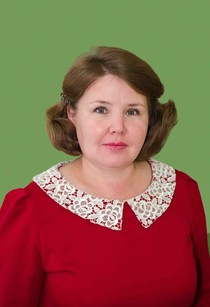 Учитель русского языка и литературы высшей квалификационной категорииОбразование: высшее, Кировский государственный педагогический институтНаправление образования: русский язык и литератураПедагогический стаж 27 летОбщий стаж 27 летНаграды:Почетная Грамота администрации г. Березники, 2019ЭКСПЕРТЫ ПРОЕКТА    Нагаева Светлана НиколаевнаРоль: руководитель волонтерских отрядовУчитель математики первой квалификационной категорииОбразование: высшее, ПГУ 1988Направление образования: Математик. Преподаватель математикиПедагогический стаж: 29Общий стаж: 29Знаки отличия и награды:Почетная грамота комитета по вопросам образования администрации г. Березники, 2015Опыт работы:Участие в краевой апрбационной площадке «Профильное и профессиональное самоопределение» (206-2017 гг.), проект «Окна РОСТа» (2018)Бодрова Ирина Юрьевна Учитель русского языка высшей квалификационной категории СОШ № 12 г. СоликамскаКОНТАКТЫ:Потехина Екатерина Николаевна, 89223158958, epotehina_@mail.ru 